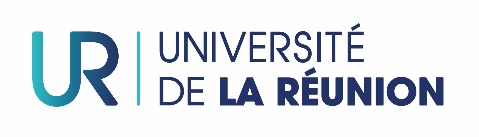 Direction des Ressources Humaines Service des Personnels EnseignantsCe document est à compléter par tous les candidats à une nomination en qualité d’ATEREtablissement : UNIVERSITE DE LA REUNION      Composante : ..................................Section C.N.U. : ........................................................................................................................Nom : ...................................................................... Nom de jeune fille :.................................................Prénom : .................................................................       Nationalité : ................................................................Date de naissance : .............................. Ville, département, pays de naissance : .............................................N° de Sécurité Sociale : ….............................................................................................................................Adresse personnelle :...................................................................................................................................                                     ......................................................................................................................................Téléphone personnel : .......................... Téléphone bureau : .......................... Portable : ................................Adresse e-mail :......................................................................................................................	Unité de recherche de rattachement : …………………………………………………………………………TITRES UNIVERSITAIRES :Situation actuelle : (cocher la ou les case(s) utile(s)) Fonctionnaire - Catégorie A Enseignant ou Chercheur de nationalité étrangère Titulaire d’un Doctorat ou d’une HDR Etudiant devant soutenir une thèse dans un délai d’un an ATERLE CANDIDAT DEVELOPPERA SUR UNE FEUILLE ANNEXE SON CURRICULUM VITAE.J’ai l’honneur de solliciter mon recrutement en qualité d’Attaché(e) Temporaire d’Enseignement et de Recherche dans l’établissement désigné ci-dessus. Je certifie sur l’honneur l’exactitude des informations données dans ce dossier et déclare avoir pris connaissance des informations relatives aux obligations statutaires fixées par le décret n° 88-654 du 7 mai 1988 modifié.Fait à .............................................., le ………………………….Signature du (de la) candidat(e) :Université de La Réunion – 15 avenue René Cassin - CS 92003 – 97744 Saint-Denis Cedex 9Diplôme (nature et intitulé)Délivré par :Année :Sujet des mémoires et des thèses :